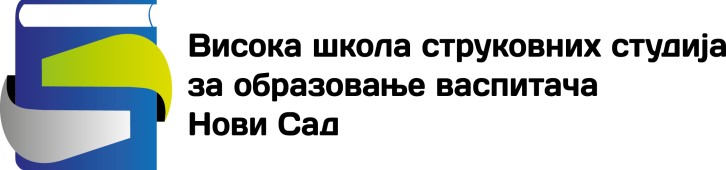 Петра Драпшина 8,21000 Нови СадСваки студент је обавезан да попуњен документ достави главном васпитачу објекта у којем врши стручну и методичку праксу, као и истраживање за завршни/мастер рад.И З Ј А В АДоле потписани, __________________________________, студент Високе школе струковних студија за образовање васпитача у Новом Саду, обавезујем се да ћу за потребе методичке / стручне праксе и израду завршног/мастер рада  ________________________________________________________________________, током боравка у вртићу _____________________________________________ фотографисати само ситуације које су ми неопходне за горе наведене активности. Нећу фотографисати децу у првом плану. Наведене фотографије/видео записе ћу користити искључиво за израду Дневника методичке/стручне праксе и полагање/израду и одбрану завршног/мастер рада. Обавезујем се да ће увид у фотографије осим мене имати само професори, да их нећу качити на друштвене мреже или их употребити у друге сврхе.У Новом Саду,____________(датум)								_____________________										(потпис)				Студент (штампаним словима): _______________________